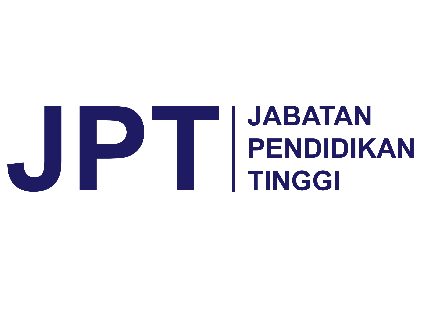 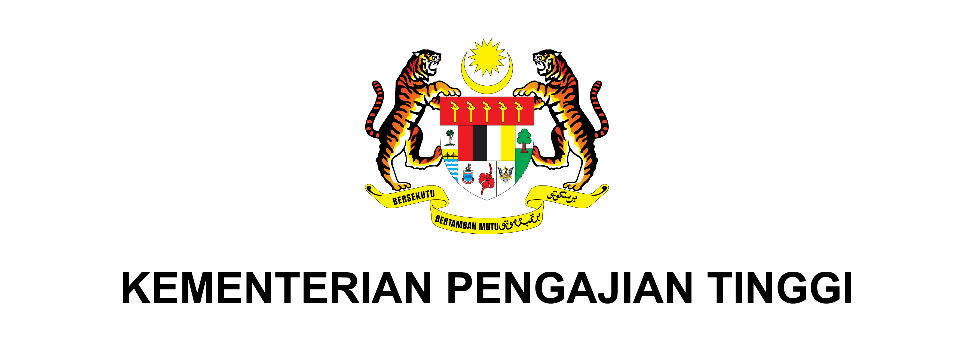 BORANG RINGKASAN PERMOHONAN GERAN  MALAYSIA LABORATORIES FOR ACADEMIA-BUSINESS COLLABORATION (MyLAB) JABATAN PENDIDIKAN TINGGI KEMENTERIAN PENGAJIAN TINGGI Nama Universiti Peneraju		:	_______________________________________	Maklumat pegawai TTO/RMC/pejabat setara di Universiti     		:	Nama: ________________________________ No. Telefon: ________________________Sila sertakan nombor telefon pegawai TTO/RMC/pejabat setara di Universiti yang bertanggungjawab bagi menguruskan permohonan geran MyLAB untuk tindakan susulan oleh urus setia MyLAB.Borang ringkasan permohonan ini perlu diisi oleh pihak TTO/RMC/pejabat setara di Universiti Peneraju. BILBIDANG TUJAHANNAMA KETUA PROJEKJAWATAN KETUA PROJEKTEMPOH PROJEK(BULAN)PERUNTUKAN YANG DIMOHONKOLABORATORKOLABORATORTAJUK SUB-PROJEKBILBIDANG TUJAHANNAMA KETUA PROJEKJAWATAN KETUA PROJEKTEMPOH PROJEK(BULAN)PERUNTUKAN YANG DIMOHONUNIVERSITI AWAM/SWASTA/INSTITUT PENYELIDIKAN/ AGENSI KERAJAAN/BADAN BUKAN KERAJAAN (NGO) (SENARAIKAN SEKIRANYA ADA)INDUSTRITAJUK SUB-PROJEK1.2.1.